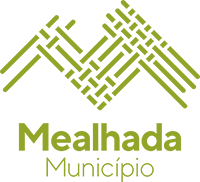 PROPOSTA___________________________________ (nome ou denominação social e sede da empresa concorrente), residente em ________________________________________, com o NIF _______________, depois de ter(em) tomado integral conhecimento dos termos e condições da Hasta Pública para “Venda da Azeitona propriedade da Câmara Municipal de Mealhada”, obriga(m)-se a cumprir as condições descritas no ponto 8 do Edital n.º 137/2023 de 31/08/2023, e propõe(m) pagar a seguinte contrapartida pela compra da a azeitona mencionada no referido Edital: - Valor da Proposta: ___________ € (__________________________________ euros), a que acresce o IVA à taxa legal em vigor. Data ___________________________Assinatura(s) __________________________________________